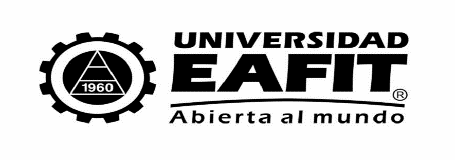 DIRECCIÓN CENTRO DE EDUCACIÓN CONTINUADIRECCIÓN CENTRO DE EDUCACIÓN CONTINUADIRECCIÓN CENTRO DE EDUCACIÓN CONTINUADIRECCIÓN CENTRO DE EDUCACIÓN CONTINUADIRECCIÓN CENTRO DE EDUCACIÓN CONTINUADIRECCIÓN CENTRO DE EDUCACIÓN CONTINUADIRECCIÓN CENTRO DE EDUCACIÓN CONTINUADIRECCIÓN CENTRO DE EDUCACIÓN CONTINUADIRECCIÓN CENTRO DE EDUCACIÓN CONTINUADIRECCIÓN CENTRO DE EDUCACIÓN CONTINUADIRECCIÓN CENTRO DE EDUCACIÓN CONTINUADIRECCIÓN CENTRO DE EDUCACIÓN CONTINUADIRECCIÓN CENTRO DE EDUCACIÓN CONTINUADIRECCIÓN CENTRO DE EDUCACIÓN CONTINUADIRECCIÓN CENTRO DE EDUCACIÓN CONTINUADIRECCIÓN CENTRO DE EDUCACIÓN CONTINUADIRECCIÓN CENTRO DE EDUCACIÓN CONTINUADIRECCIÓN CENTRO DE EDUCACIÓN CONTINUADIRECCIÓN CENTRO DE EDUCACIÓN CONTINUADIRECCIÓN CENTRO DE EDUCACIÓN CONTINUAFORMATO PARA LA SOLICITUD DE CERTIFICADOS DE PRESTACIÓN DE SERVICIOS DE LOS PROGRAMAS ACADÉMICOS OFRECIDOS POR EL  CECFORMATO PARA LA SOLICITUD DE CERTIFICADOS DE PRESTACIÓN DE SERVICIOS DE LOS PROGRAMAS ACADÉMICOS OFRECIDOS POR EL  CECFORMATO PARA LA SOLICITUD DE CERTIFICADOS DE PRESTACIÓN DE SERVICIOS DE LOS PROGRAMAS ACADÉMICOS OFRECIDOS POR EL  CECFORMATO PARA LA SOLICITUD DE CERTIFICADOS DE PRESTACIÓN DE SERVICIOS DE LOS PROGRAMAS ACADÉMICOS OFRECIDOS POR EL  CECFORMATO PARA LA SOLICITUD DE CERTIFICADOS DE PRESTACIÓN DE SERVICIOS DE LOS PROGRAMAS ACADÉMICOS OFRECIDOS POR EL  CECFORMATO PARA LA SOLICITUD DE CERTIFICADOS DE PRESTACIÓN DE SERVICIOS DE LOS PROGRAMAS ACADÉMICOS OFRECIDOS POR EL  CECFORMATO PARA LA SOLICITUD DE CERTIFICADOS DE PRESTACIÓN DE SERVICIOS DE LOS PROGRAMAS ACADÉMICOS OFRECIDOS POR EL  CECFORMATO PARA LA SOLICITUD DE CERTIFICADOS DE PRESTACIÓN DE SERVICIOS DE LOS PROGRAMAS ACADÉMICOS OFRECIDOS POR EL  CECFORMATO PARA LA SOLICITUD DE CERTIFICADOS DE PRESTACIÓN DE SERVICIOS DE LOS PROGRAMAS ACADÉMICOS OFRECIDOS POR EL  CECFORMATO PARA LA SOLICITUD DE CERTIFICADOS DE PRESTACIÓN DE SERVICIOS DE LOS PROGRAMAS ACADÉMICOS OFRECIDOS POR EL  CECVersión: 1Versión: 1Página: 1 de 1Página: 1 de 1Página: 1 de 1Página: 1 de 1Formato 01-2016Formato 01-2016Formato 01-2016Formato 01-2016Nombre:Documento de identidad:Documento de identidad:Email:Celular:Celular:Teléfono fijo:Fecha de solicitud:Fecha de solicitud:Indique desde que año requiere relacionar la información:Indique desde que año requiere relacionar la información:Indique desde que año requiere relacionar la información:Indique desde que año requiere relacionar la información:Indique desde que año requiere relacionar la información:Indique desde que año requiere relacionar la información:Indique desde que año requiere relacionar la información:Indique desde que año requiere relacionar la información:Indique desde que año requiere relacionar la información:Indique desde que año requiere relacionar la información:Indique desde que año requiere relacionar la información:Indique desde que año requiere relacionar la información:Indique desde que año requiere relacionar la información:Marque  con una X la información que requiere se relacione en el certificado:Marque  con una X la información que requiere se relacione en el certificado:Marque  con una X la información que requiere se relacione en el certificado:Marque  con una X la información que requiere se relacione en el certificado:Marque  con una X la información que requiere se relacione en el certificado:Marque  con una X la información que requiere se relacione en el certificado:Marque  con una X la información que requiere se relacione en el certificado:Marque  con una X la información que requiere se relacione en el certificado:Marque  con una X la información que requiere se relacione en el certificado:Marque  con una X la información que requiere se relacione en el certificado:Marque  con una X la información que requiere se relacione en el certificado:Marque  con una X la información que requiere se relacione en el certificado:Marque  con una X la información que requiere se relacione en el certificado:Fecha de inicio y fin de actividades en el CECFecha de inicio y fin de actividades en el CECFecha de inicio y fin de actividades en el CECFecha de inicio y fin de actividades en el CECFecha de inicio y fin de actividades en el CECNombre de los programas dictadosNombre de los programas dictadosNombre de los programas dictadosNombre de los programas dictadosNombre de los programas dictadosHoras dictadas por programaHoras dictadas por programaHoras dictadas por programaHoras dictadas por programaHoras dictadas por programaFechas en las que dictó los programasFechas en las que dictó los programasFechas en las que dictó los programasFechas en las que dictó los programasFechas en las que dictó los programasOtroOtroOtroOtroOtro¿Cuál? Notas: 
Las constancias se entregan en  5 días hábiles y el tiempo se toma a partir del día hábil siguiente a la fecha de la solicitud.

Para reclamar la constancia física debe presentar el documento de identidad, si va a delegar en otra persona, esta  debe presentar las fotocopias de los dos documentos de identidad.
 
Las constancias tienen un mes de vigencia por lo tanto si en este mes no son reclamadas serán destruidas. Notas: 
Las constancias se entregan en  5 días hábiles y el tiempo se toma a partir del día hábil siguiente a la fecha de la solicitud.

Para reclamar la constancia física debe presentar el documento de identidad, si va a delegar en otra persona, esta  debe presentar las fotocopias de los dos documentos de identidad.
 
Las constancias tienen un mes de vigencia por lo tanto si en este mes no son reclamadas serán destruidas. Notas: 
Las constancias se entregan en  5 días hábiles y el tiempo se toma a partir del día hábil siguiente a la fecha de la solicitud.

Para reclamar la constancia física debe presentar el documento de identidad, si va a delegar en otra persona, esta  debe presentar las fotocopias de los dos documentos de identidad.
 
Las constancias tienen un mes de vigencia por lo tanto si en este mes no son reclamadas serán destruidas. Notas: 
Las constancias se entregan en  5 días hábiles y el tiempo se toma a partir del día hábil siguiente a la fecha de la solicitud.

Para reclamar la constancia física debe presentar el documento de identidad, si va a delegar en otra persona, esta  debe presentar las fotocopias de los dos documentos de identidad.
 
Las constancias tienen un mes de vigencia por lo tanto si en este mes no son reclamadas serán destruidas. Notas: 
Las constancias se entregan en  5 días hábiles y el tiempo se toma a partir del día hábil siguiente a la fecha de la solicitud.

Para reclamar la constancia física debe presentar el documento de identidad, si va a delegar en otra persona, esta  debe presentar las fotocopias de los dos documentos de identidad.
 
Las constancias tienen un mes de vigencia por lo tanto si en este mes no son reclamadas serán destruidas. Notas: 
Las constancias se entregan en  5 días hábiles y el tiempo se toma a partir del día hábil siguiente a la fecha de la solicitud.

Para reclamar la constancia física debe presentar el documento de identidad, si va a delegar en otra persona, esta  debe presentar las fotocopias de los dos documentos de identidad.
 
Las constancias tienen un mes de vigencia por lo tanto si en este mes no son reclamadas serán destruidas. Notas: 
Las constancias se entregan en  5 días hábiles y el tiempo se toma a partir del día hábil siguiente a la fecha de la solicitud.

Para reclamar la constancia física debe presentar el documento de identidad, si va a delegar en otra persona, esta  debe presentar las fotocopias de los dos documentos de identidad.
 
Las constancias tienen un mes de vigencia por lo tanto si en este mes no son reclamadas serán destruidas. Notas: 
Las constancias se entregan en  5 días hábiles y el tiempo se toma a partir del día hábil siguiente a la fecha de la solicitud.

Para reclamar la constancia física debe presentar el documento de identidad, si va a delegar en otra persona, esta  debe presentar las fotocopias de los dos documentos de identidad.
 
Las constancias tienen un mes de vigencia por lo tanto si en este mes no son reclamadas serán destruidas. Notas: 
Las constancias se entregan en  5 días hábiles y el tiempo se toma a partir del día hábil siguiente a la fecha de la solicitud.

Para reclamar la constancia física debe presentar el documento de identidad, si va a delegar en otra persona, esta  debe presentar las fotocopias de los dos documentos de identidad.
 
Las constancias tienen un mes de vigencia por lo tanto si en este mes no son reclamadas serán destruidas. Notas: 
Las constancias se entregan en  5 días hábiles y el tiempo se toma a partir del día hábil siguiente a la fecha de la solicitud.

Para reclamar la constancia física debe presentar el documento de identidad, si va a delegar en otra persona, esta  debe presentar las fotocopias de los dos documentos de identidad.
 
Las constancias tienen un mes de vigencia por lo tanto si en este mes no son reclamadas serán destruidas. Notas: 
Las constancias se entregan en  5 días hábiles y el tiempo se toma a partir del día hábil siguiente a la fecha de la solicitud.

Para reclamar la constancia física debe presentar el documento de identidad, si va a delegar en otra persona, esta  debe presentar las fotocopias de los dos documentos de identidad.
 
Las constancias tienen un mes de vigencia por lo tanto si en este mes no son reclamadas serán destruidas. Notas: 
Las constancias se entregan en  5 días hábiles y el tiempo se toma a partir del día hábil siguiente a la fecha de la solicitud.

Para reclamar la constancia física debe presentar el documento de identidad, si va a delegar en otra persona, esta  debe presentar las fotocopias de los dos documentos de identidad.
 
Las constancias tienen un mes de vigencia por lo tanto si en este mes no son reclamadas serán destruidas. Notas: 
Las constancias se entregan en  5 días hábiles y el tiempo se toma a partir del día hábil siguiente a la fecha de la solicitud.

Para reclamar la constancia física debe presentar el documento de identidad, si va a delegar en otra persona, esta  debe presentar las fotocopias de los dos documentos de identidad.
 
Las constancias tienen un mes de vigencia por lo tanto si en este mes no son reclamadas serán destruidas. Notas: 
Las constancias se entregan en  5 días hábiles y el tiempo se toma a partir del día hábil siguiente a la fecha de la solicitud.

Para reclamar la constancia física debe presentar el documento de identidad, si va a delegar en otra persona, esta  debe presentar las fotocopias de los dos documentos de identidad.
 
Las constancias tienen un mes de vigencia por lo tanto si en este mes no son reclamadas serán destruidas. Notas: 
Las constancias se entregan en  5 días hábiles y el tiempo se toma a partir del día hábil siguiente a la fecha de la solicitud.

Para reclamar la constancia física debe presentar el documento de identidad, si va a delegar en otra persona, esta  debe presentar las fotocopias de los dos documentos de identidad.
 
Las constancias tienen un mes de vigencia por lo tanto si en este mes no son reclamadas serán destruidas. Notas: 
Las constancias se entregan en  5 días hábiles y el tiempo se toma a partir del día hábil siguiente a la fecha de la solicitud.

Para reclamar la constancia física debe presentar el documento de identidad, si va a delegar en otra persona, esta  debe presentar las fotocopias de los dos documentos de identidad.
 
Las constancias tienen un mes de vigencia por lo tanto si en este mes no son reclamadas serán destruidas. Notas: 
Las constancias se entregan en  5 días hábiles y el tiempo se toma a partir del día hábil siguiente a la fecha de la solicitud.

Para reclamar la constancia física debe presentar el documento de identidad, si va a delegar en otra persona, esta  debe presentar las fotocopias de los dos documentos de identidad.
 
Las constancias tienen un mes de vigencia por lo tanto si en este mes no son reclamadas serán destruidas. Notas: 
Las constancias se entregan en  5 días hábiles y el tiempo se toma a partir del día hábil siguiente a la fecha de la solicitud.

Para reclamar la constancia física debe presentar el documento de identidad, si va a delegar en otra persona, esta  debe presentar las fotocopias de los dos documentos de identidad.
 
Las constancias tienen un mes de vigencia por lo tanto si en este mes no son reclamadas serán destruidas. Notas: 
Las constancias se entregan en  5 días hábiles y el tiempo se toma a partir del día hábil siguiente a la fecha de la solicitud.

Para reclamar la constancia física debe presentar el documento de identidad, si va a delegar en otra persona, esta  debe presentar las fotocopias de los dos documentos de identidad.
 
Las constancias tienen un mes de vigencia por lo tanto si en este mes no son reclamadas serán destruidas. Notas: 
Las constancias se entregan en  5 días hábiles y el tiempo se toma a partir del día hábil siguiente a la fecha de la solicitud.

Para reclamar la constancia física debe presentar el documento de identidad, si va a delegar en otra persona, esta  debe presentar las fotocopias de los dos documentos de identidad.
 
Las constancias tienen un mes de vigencia por lo tanto si en este mes no son reclamadas serán destruidas. Notas: 
Las constancias se entregan en  5 días hábiles y el tiempo se toma a partir del día hábil siguiente a la fecha de la solicitud.

Para reclamar la constancia física debe presentar el documento de identidad, si va a delegar en otra persona, esta  debe presentar las fotocopias de los dos documentos de identidad.
 
Las constancias tienen un mes de vigencia por lo tanto si en este mes no son reclamadas serán destruidas. Notas: 
Las constancias se entregan en  5 días hábiles y el tiempo se toma a partir del día hábil siguiente a la fecha de la solicitud.

Para reclamar la constancia física debe presentar el documento de identidad, si va a delegar en otra persona, esta  debe presentar las fotocopias de los dos documentos de identidad.
 
Las constancias tienen un mes de vigencia por lo tanto si en este mes no son reclamadas serán destruidas. Notas: 
Las constancias se entregan en  5 días hábiles y el tiempo se toma a partir del día hábil siguiente a la fecha de la solicitud.

Para reclamar la constancia física debe presentar el documento de identidad, si va a delegar en otra persona, esta  debe presentar las fotocopias de los dos documentos de identidad.
 
Las constancias tienen un mes de vigencia por lo tanto si en este mes no son reclamadas serán destruidas. Notas: 
Las constancias se entregan en  5 días hábiles y el tiempo se toma a partir del día hábil siguiente a la fecha de la solicitud.

Para reclamar la constancia física debe presentar el documento de identidad, si va a delegar en otra persona, esta  debe presentar las fotocopias de los dos documentos de identidad.
 
Las constancias tienen un mes de vigencia por lo tanto si en este mes no son reclamadas serán destruidas. Notas: 
Las constancias se entregan en  5 días hábiles y el tiempo se toma a partir del día hábil siguiente a la fecha de la solicitud.

Para reclamar la constancia física debe presentar el documento de identidad, si va a delegar en otra persona, esta  debe presentar las fotocopias de los dos documentos de identidad.
 
Las constancias tienen un mes de vigencia por lo tanto si en este mes no son reclamadas serán destruidas. Notas: 
Las constancias se entregan en  5 días hábiles y el tiempo se toma a partir del día hábil siguiente a la fecha de la solicitud.

Para reclamar la constancia física debe presentar el documento de identidad, si va a delegar en otra persona, esta  debe presentar las fotocopias de los dos documentos de identidad.
 
Las constancias tienen un mes de vigencia por lo tanto si en este mes no son reclamadas serán destruidas. 